Side 1 av 2Side 2 av 2Belron® SolutionsRegistrering i verkstednettverk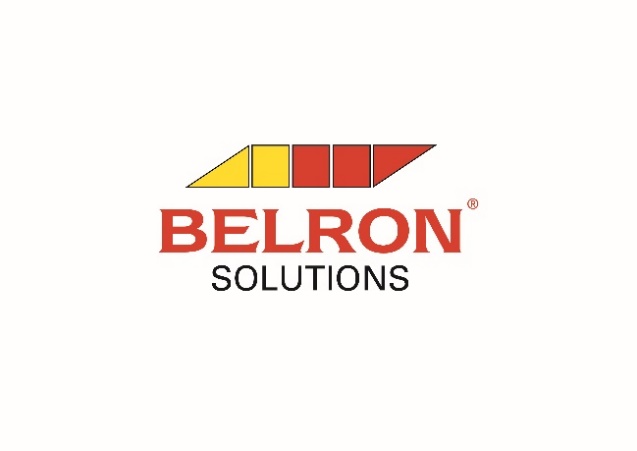 Verkstedinformasjon (fyll ut ett skjema per avdeling)Verkstedinformasjon (fyll ut ett skjema per avdeling)Verkstedinformasjon (fyll ut ett skjema per avdeling)Verkstedinformasjon (fyll ut ett skjema per avdeling)Verkstedinformasjon (fyll ut ett skjema per avdeling)Verkstedinformasjon (fyll ut ett skjema per avdeling)ForetaksnavnOrg.nr.VerkstednavnAvdelingAdresse 1PostnummerAdresse 2StedTelefonEpost til avdelingen:Del av en kjede?Del av en kjede?JA  NEI  Hvilken kjede?Kontonummer: Kontonummer: Kontonummer: Kontonummer: Kontonummer: Kontonummer: Belron® SolutionsRegistrering i verkstednettverkSamtykkeSamtykkeVerkstedet samtykker:Å godta å bruke ruter tilsvarende det glass som er originalt montert i kjøretøyene, og ikke annet glass selv om dette er ettermontert. Belron® Solutions leverer produkt ID der dette finnes. Korrekt produkt ID skal alltid enes mellom partene før utførelse av arbeidet.
Link til instruksÅ godta å bruke ruter tilsvarende det glass som er originalt montert i kjøretøyene, og ikke annet glass selv om dette er ettermontert. Belron® Solutions leverer produkt ID der dette finnes. Korrekt produkt ID skal alltid enes mellom partene før utførelse av arbeidet.
Link til instruksÅ bruke verkstedportalen slik det er definert. For de selskapene som krever dette, skal alle jobber registrerer i portalen. Alle jobber må godkjennes i portalen FØR reparasjonsarbeidet utføres.Å bruke verkstedportalen slik det er definert. For de selskapene som krever dette, skal alle jobber registrerer i portalen. Alle jobber må godkjennes i portalen FØR reparasjonsarbeidet utføres.Å erkjenne behovet for kalibrering av ADAS på biler som har dette. Kalibrering skal gjennomføres før oppgjør av skaden, og rapport skal medfølge. Kunde må informeres om behov for gjennomføring av kalibrering. Belron® Solutions leverer informasjon om kalibrering der dette finnes.
Link til kalibrering ADASÅ erkjenne behovet for kalibrering av ADAS på biler som har dette. Kalibrering skal gjennomføres før oppgjør av skaden, og rapport skal medfølge. Kunde må informeres om behov for gjennomføring av kalibrering. Belron® Solutions leverer informasjon om kalibrering der dette finnes.
Link til kalibrering ADASAt Belron® Solutions kan finne annen leverandør for å utbedre reklamasjonsjobber som har opprinnelse i arbeid utført av verkstedet. Dette gjelder kun om verkstedet selv ikke ønsker å utbedre/utrede reklamasjonssaken, og verkstedet vil alltid bli informert først.At Belron® Solutions kan finne annen leverandør for å utbedre reklamasjonsjobber som har opprinnelse i arbeid utført av verkstedet. Dette gjelder kun om verkstedet selv ikke ønsker å utbedre/utrede reklamasjonssaken, og verkstedet vil alltid bli informert først.signatursignatursignatursignatursignaturJeg bekrefter å ha lest og forstått vilkårene som er beskrevet i skjemaet, og godtar at verkstedet som er spesifisert vil følge disse vilkårene.Jeg bekrefter at alle gitte opplysninger er korrekte, og at jeg har myndighet til å inngå og stå ansvarlig for dette på vegne av bedriften.Jeg bekrefter å ha lest og forstått vilkårene som er beskrevet i skjemaet, og godtar at verkstedet som er spesifisert vil følge disse vilkårene.Jeg bekrefter at alle gitte opplysninger er korrekte, og at jeg har myndighet til å inngå og stå ansvarlig for dette på vegne av bedriften.Jeg bekrefter å ha lest og forstått vilkårene som er beskrevet i skjemaet, og godtar at verkstedet som er spesifisert vil følge disse vilkårene.Jeg bekrefter at alle gitte opplysninger er korrekte, og at jeg har myndighet til å inngå og stå ansvarlig for dette på vegne av bedriften.Jeg bekrefter å ha lest og forstått vilkårene som er beskrevet i skjemaet, og godtar at verkstedet som er spesifisert vil følge disse vilkårene.Jeg bekrefter at alle gitte opplysninger er korrekte, og at jeg har myndighet til å inngå og stå ansvarlig for dette på vegne av bedriften.Jeg bekrefter å ha lest og forstått vilkårene som er beskrevet i skjemaet, og godtar at verkstedet som er spesifisert vil følge disse vilkårene.Jeg bekrefter at alle gitte opplysninger er korrekte, og at jeg har myndighet til å inngå og stå ansvarlig for dette på vegne av bedriften.Navn med blokkbokstaverDatoVerkstedStedSignaturSignatur